DAFTAR PENGHARGAAN BUPATI 2023NOTanggalNama PenghargaanOPD TerkaitFoto1. 02 Februari 2023Desa Sroyo mendapatkan penghargaan sebagai salah satu desa Cantik (Cinta Statistik) terbaik se provinsi Jawa TengahKepala BPS Kabupaten Karanganyar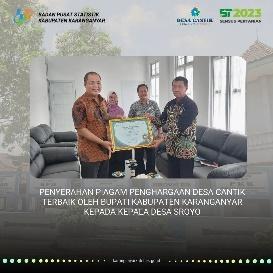 Kepala BPS Kabupaten Karanganyar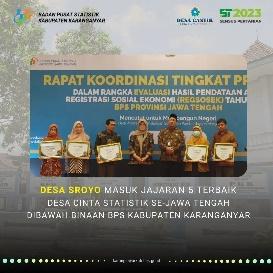 Kepala BPS Kabupaten Karanganyar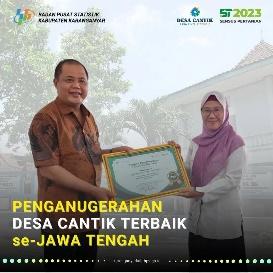 2. 21 Maret 2023Penganugrahan Baznas Award kategori Bupati pendukung utama pengelolaan Zakat.Bupati Karanganyar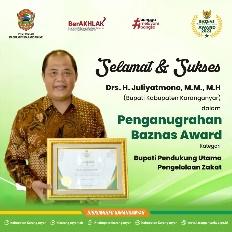 3.22 Maret 2023Penghargaan terbaik Peringkat 1 Penerapan Standar Pelayanan Minimum (SPM) tahun 2023 Pemerintah Kabupaten Karanganyar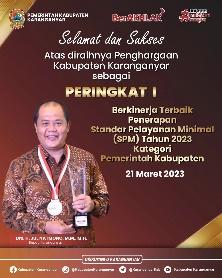 4.30 Maret 2023Penghargaan sebagai Kabupaten Terbaik dalam Upaya Penurunan Angka Kematian Ibu (AKI) Tingkat Propinsi Jawa Tengah.Dinas Kesehatan Kabupaten Karanganyar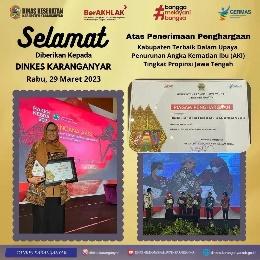 5.18 April 2023PENGHARGAAN PENGELOLAAN DAK NON FISIK BOK POM TAHUN ANGGARAN 2022Pemerintah Kabupaten Karanganyar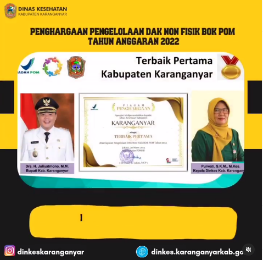 6.29 April 2023Penghargaan tingkat Nasional sebagai peringkat 4 Kabupaten terbaik Nasional Penyelenggaraan Pemerintahan daerah berdasarkan Evaluasi Penyelenggaraan Pemerintahan Daerah (EPPD) Tahun 2022 Pemerintah Kabupaten Karanganyar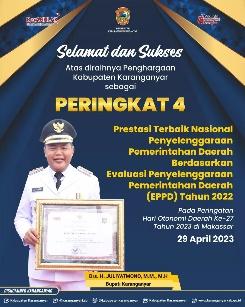 7.31 Mei 2023Penghargaan Peringkat IV BKN Award 2023 dari Badan Kepegawaian Nasional.Pemerintah Kabupaten Karanganyar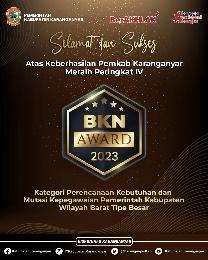 8.21 Juni 2023Penghargaan Ketua Satuan Keamanan Lingkungan (Satkampling) Satuan Keamanan Lingkungan (Satkampling)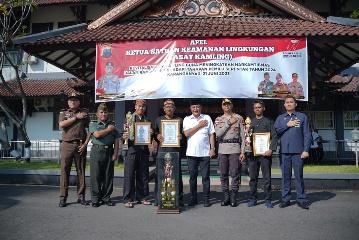 9.25 Agustus 2023Penghargaan Terbaik dalam Pengelolaan Program Penurunan Angka Kematian Ibu (AKI)Dinas Kesehatan Kabupaten Karanganyar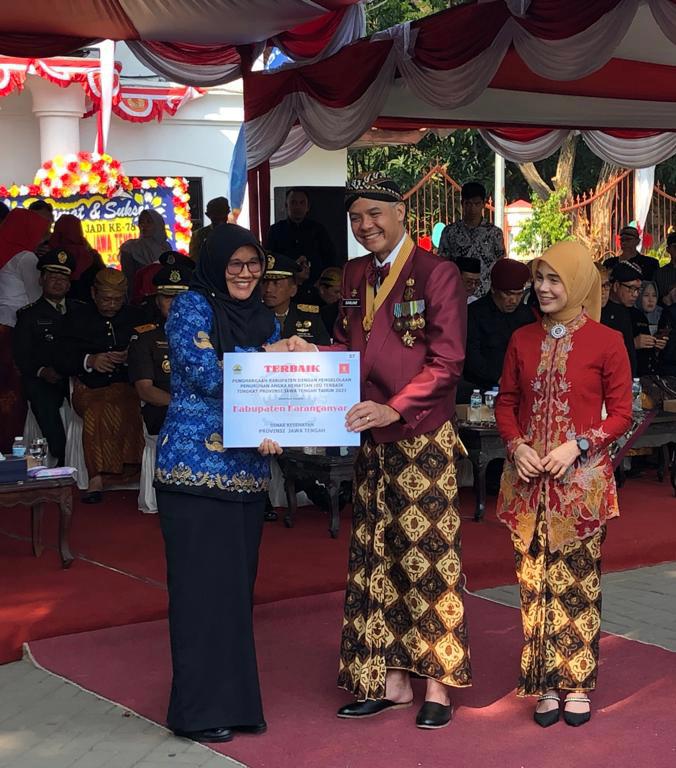 10.28 Agustus 2023Penghargaan Pendukung Pengelolaan Zakat TerbaikBaznas Kabupaten Karanganyar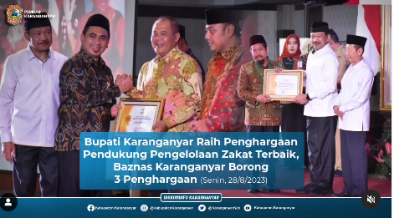 11.29 Agustus 2023Penghargaan“NIRWASITA TANTRA”Tahun 2022 dari Menteri Lingkungan Hidup dan Kehutanan (LHK)Dinas Lingkungan Hidup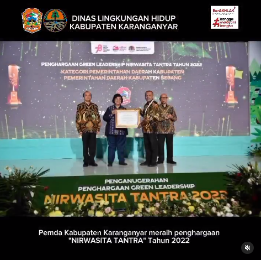 12.10 Oktober 2023Juara Harapan 1 Lomba Film Pendek Komunitas Informasi Masyarakat (KIM) tingkat Provinsi Jawa Tengah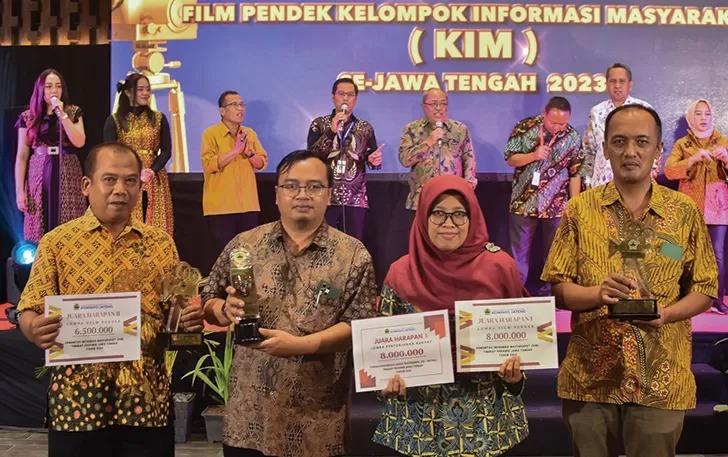 13.10 Oktober 2023Juara Harapan 2 Lomba Film Pendek Komunitas Informasi Masyarakat (KIM) tingkat Provinsi Jawa Tengah14.10 Oktober 2023Juara Lomba Pertunjukan Rakyat Forum Komunikasi Media Tradisional (FK-METRA)17.7 Desember 2023LPS Award Kategori Teraktif dan Terinovasi Tahun 2023Bank Daerah Karanganyar18.7 Desember 2023Anugerah Meritokrasi Kategori Sistem Merit dan Manajemen Talenta dalam pengisian kursi JPT oleh KASNBKPSDM 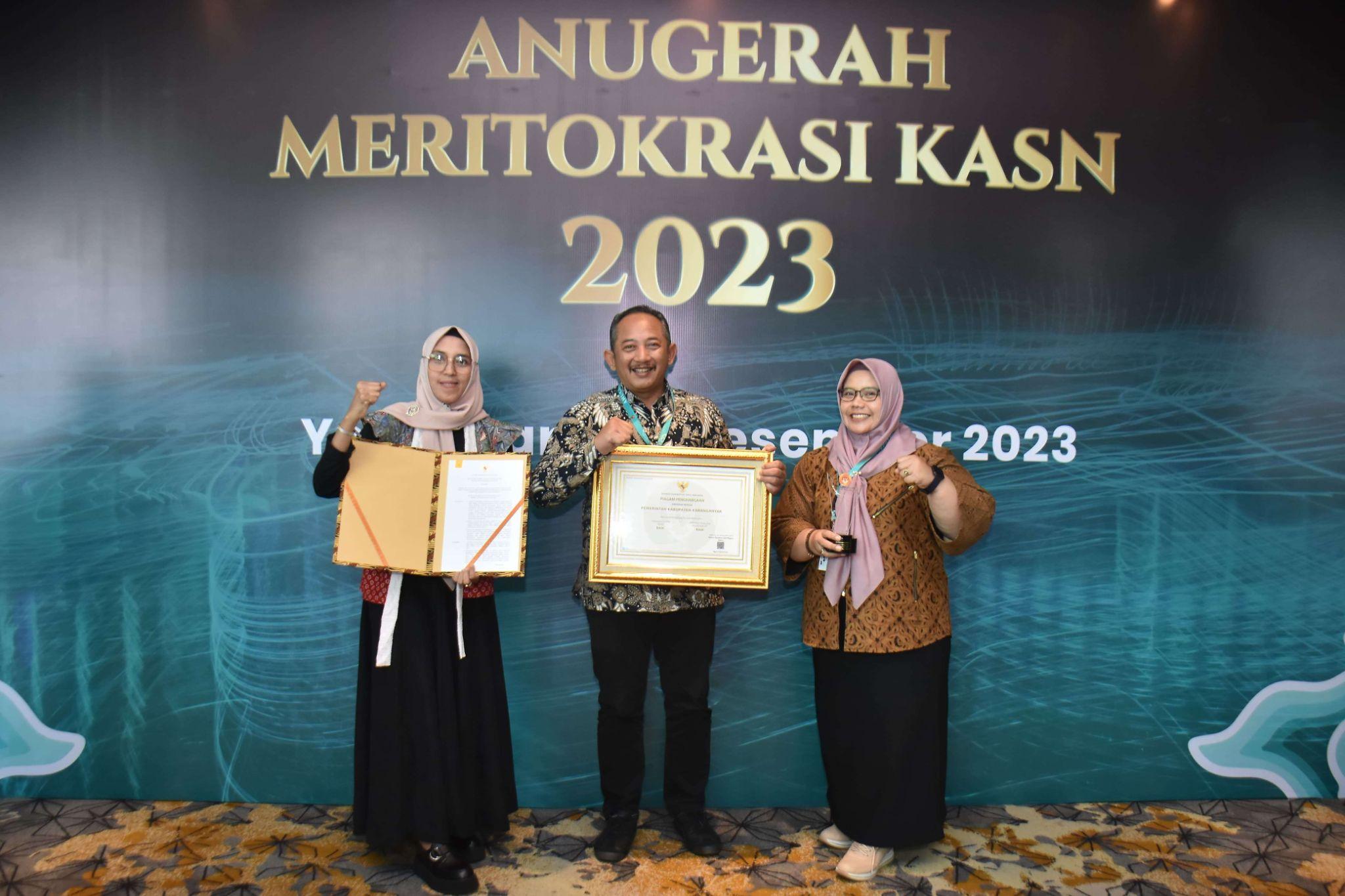 19.21 Desember 2023Penghargaan Kabupaten Informatif pada Anugerah Keterbukaan Informasi Badan Publik Tahun 2023 oleh Komisi Informasi Provinsi Jawa TengahDinas Kominfo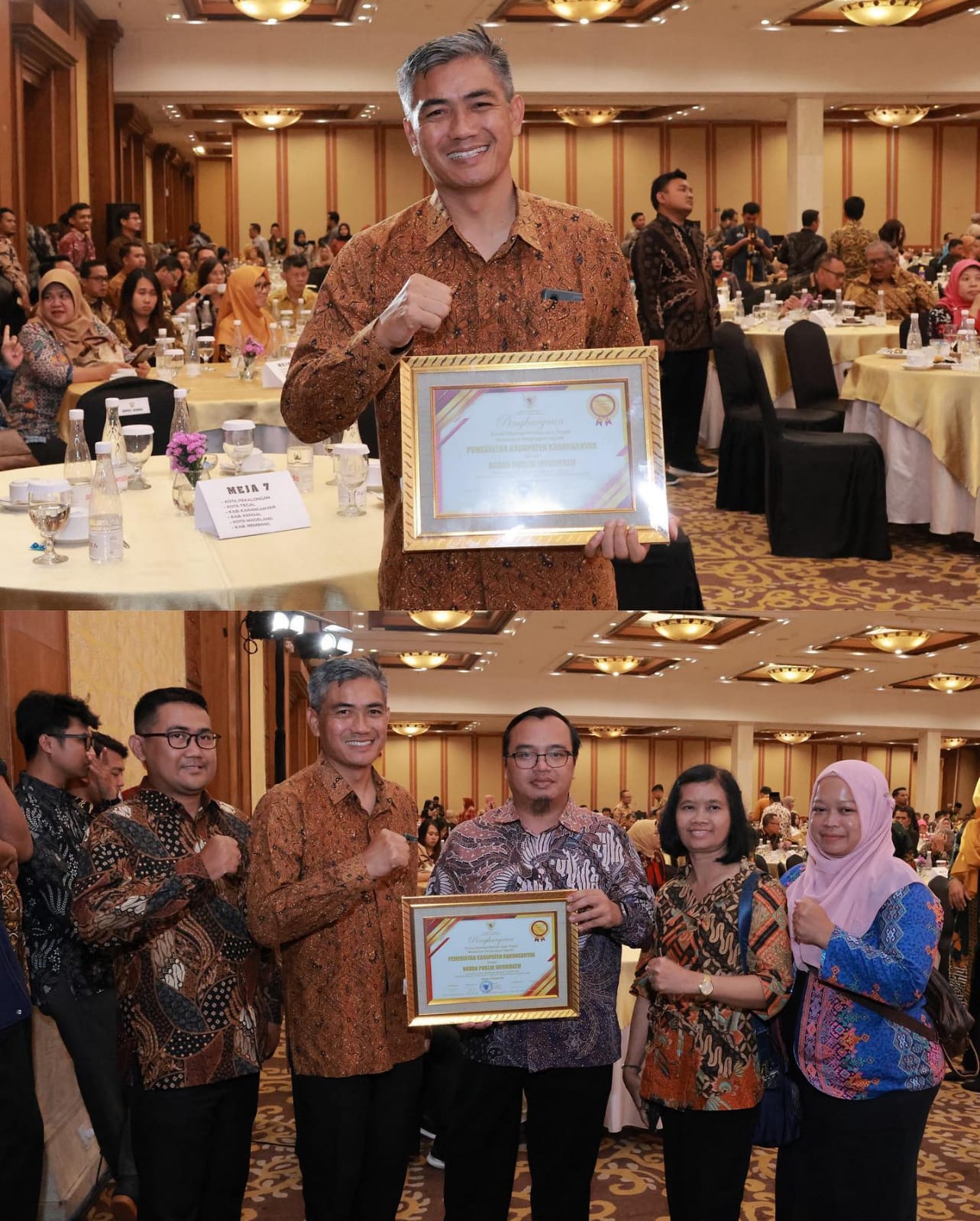 2028 Desember 2023Penghargaan Kabupaten/Kota Peduli Hak Asasi Manusia (HAM) Provinsi Jawa Tengah Tahun 2023Bagian Hukum Setda 